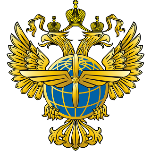 ЗАКЛЮЧЕНИЕо возможности прикрепления к Университету для подготовки диссертации на соискание ученой степени кандидата наук без освоения программы подготовки научных и научно-педагогических кадров в аспирантуре_______________________________________________________________(наименование кафедры)По результатам проведенного собеседования, _____________________________________________________________________________(фамилия, имя, отчество)рекомендован (а) к прикреплению к Университету для подготовки диссертации на соискание ученой степени кандидата наук без освоения программы подготовки научных и научно-педагогических кадров в аспирантуре по научной специальности __________________________________________________________________________________________________________________________________________________________(шифр и наименование научной специальности)Степень готовности научно-исследовательской работы__________________________________________________________________________________________________________Наличие опубликованных работ_________________________________________________ (при отсутствии публикаций указать тему представленного реферата)Рекомендуемый срок прикрепления ______________________________(от года до трех лет)Предполагаемая тема диссертационного исследования:__________________________________________________________________________________________________________________________________________________________В соответствии с выбранной тематикой диссертационного исследования рекомендуемый к назначению научный руководитель ____________________________________________________________________________________________________________________________________________(ФИО, ученая степень, ученое звание должность с указанием кафедры)«Осуществлять научное руководство согласен»«____»____________202____ г.                                 _____________/______________________                                                                                            (подпись)                         (ФИО)Заведующий кафедрой___________________________________«____»____________202____ г.                                 _____________/______________________                                                                                            (подпись)                         (ФИО)ФЕДЕРАЛЬНОЕ АГЕНТСТВО ВОЗДУШНОГО ТРАНСПОРТА(РОСАВИАЦИЯ)ФЕДЕРАЛЬНОЕ ГОСУДАРСТВЕННОЕ БЮДЖЕТНОЕ ОБРАЗОВАТЕЛЬНОЕУЧРЕЖДЕНИЕ ВЫСШЕГО ОБРАЗОВАНИЯ «САНКТ-ПЕТЕРБУРГСКИЙ ГОСУДАРСТВЕННЫЙ УНИВЕРСИТЕТ ГРАЖДАНСКОЙ АВИАЦИИ ИМЕНИ ГЛАВНОГО МАРШАЛА АВИАЦИИ А.А. НОВИКОВА»